Istituto Comprensivo di Barzanò 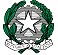 SEDE: Via Leonardo da Vinci, 22 – 23891 Barzanò (Lecco)C.F. 85001820134-  Cod. Min. LCIC80800X Tel. 039.955044 / 039.9272537 - Fax 039.9287473                                                                               e-mail: lcic80800x@istruzione.it  - sito web : www.icsbarzano.gov.it 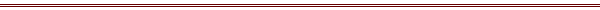 Circolare n. 77					Barzanò, 13/02/2017							Ai Docenti:  		Sironi Giuliana Berzetta Silvia										Vannucchi Gessica										Pesaresi GiovannaBonanomi LuigiaBotta FabiolaColzani NicolettaPitssò GabriellaAi Genitori:		Tuttolomondo Giusy		Limonta Romina		Trovatello PaolaAll’A.S. di Viganò:	Citterio Giovanna							All’AlboOGGETTO: convocazione Gruppo Lavoro per l’Inclusione I componenti del GLI in indirizzo sono convocati per venerdì 24 febbraio 2017 alle ore 14:00 presso la scuola Secondaria di primo grado, con il seguente ordine del giorno: Insediamento del GLI;Attività a.s. 2016/2017.Distinti saluti									Il dirigente scolastico								          Dott.ssa Roberta Rizzini